Krinica Yan VictorovichExperience:Documents and further information:Dokuments are in orderPosition applied for: Electric CadetDate of birth: 14.08.1989 (age: 28)Citizenship: UkraineResidence permit in Ukraine: YesCountry of residence: UkraineCity of residence: OdessaPermanent address: Akademika Koroleva st.1Contact Tel. No: +38 (093) 018-95-50E-Mail: Ian41k31@gmail.comSkype: Ian41kU.S. visa: NoE.U. visa: NoUkrainian biometric international passport: Not specifiedDate available from: 01.02.2017English knowledge: Not specifiedMinimum salary: 300 $ per monthPositionFrom / ToVessel nameVessel typeDWTMEBHPFlagShipownerCrewingElectric Cadet10.08.2009-14.02.2010HadjibeyUniversal Ship3000-UkraineSolaxOdessa port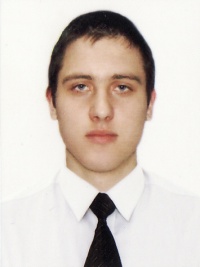 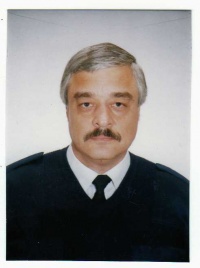 